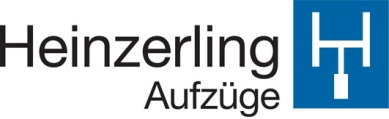 Bitte dem zuständigen Notdienst und den Befähigten Personen (Aufzugwärter) zur Verfügung stellen. Wir empfehlen zusätzlich einen Aushang in der Nähe der Hauptzugangsstelle der Aufzuganlage anzubringen.Fabriknummer der AufzuganlageZu finden auf den Rechnungen, den Prüfberichten oder auf dem Typenschild in der KabineStandort der AufzuganlageFirma / GebäudeStraße / Hausnummer PLZ / OrtVerantwortlicher Verwender(ehem. Betreiber) der  AufzuganlageFirma / GebäudeStraße / Hausnummer PLZ / OrtKontaktdaten der Personen, die Zugang zu allen Anlagenteilen habenz.B. Befähigte Personen (Aufzugwärter), HaustechnikerKontaktdaten der Personen, die eine Befreiung vornehmen könnenz.B. Befähigte Personen (Aufzugwärter)Kontaktdaten der Personen, die Erste Hilfe leisten können z.B. Ersthelfer, BetriebsarztFeuerwehr / NotarztVoraussichtlicher Beginn der Befreiungca. 30 Minuten nach Notrufabgabe (gemäß TRBS)Notbefreiungsanleitung Aufbewahrungsort